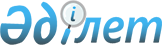 "Шығыстары облыстық бюджет есебінен субсидиялауға жататын Солтүстік Қазақстан облысының аумағында орналасқан Ресей Федерациясының теміржол учаскесі бойынша теміржол жолаушылар тасымалын жүзеге асыратын тасымалдаушыларды айқындау бойынша конкурс өткізу қағидаларын бекіту туралы" Солтүстік Қазақстан облысы әкімдігінің 2017 жылғы 14 желтоқсандағы № 496 қаулысына өзгерiс енгiзу туралыСолтүстік Қазақстан облысы әкімдігінің 2018 жылғы 1 қарашадағы № 312 қаулысы. Солтүстік Қазақстан облысының Әділет департаментінде 2018 жылғы 2 қарашада № 4975 болып тіркелді
      "Қазақстан Республикасындағы жергілікті мемлекеттік басқару және өзін-өзі басқару туралы" Қазақстан Республикасының 2001 жылғы 23 қаңтардағы Заңының 27-бабы 2-тармағына, "Қазақстан Республикасының Үкіметі мен Ресей Федерациясы Үкіметінің арасындағы теміржол көлігінің кәсіпорындары, мекемелері мен ұйымдарының қызметін құқықтық реттеудің ерекшеліктері туралы келісімді бекіту туралы" Қазақстан Республикасы Үкіметінің 1997 жылғы 15 шілдедегі № 1114 қаулысымен бекітілген 1996 жылғы 18 қазандағы Қазақстан Республикасының Үкіметі мен Ресей Федерациясы Үкіметінің арасындағы теміржол көлігінің кәсіпорындары, мекемелері мен ұйымдарының қызметін құқықтық реттеудің ерекшеліктері туралы келісімнің 9-5-бабына сәйкес Солтүстік Қазақстан облысының әкімдігі ҚАУЛЫ ЕТЕДІ:
      1. "Шығыстары облыстық бюджет есебінен субсидиялауға жататын Солтүстік Қазақстан облысының аумағында орналасқан Ресей Федерациясының теміржол учаскесі бойынша теміржол жолаушылар тасымалын жүзеге асыратын тасымалдаушыларды айқындау бойынша конкурс өткізу қағидаларын бекіту туралы" Солтүстік Қазақстан облысы әкімдігінің 2017 жылғы 14 желтоқсандағы № 496 қаулысына (2018 жылғы 08 қаңтарда Қазақстан Республикасы нормативтiк құқықтық актілерiнiң электрондық түрдегі эталондық бақылау банкiнде жарияланды, Нормативтiк құқықтық актiлердi мемлекеттік тіркеу тізілімінде № 4453 болып тіркелді) мынадай өзгеріс енгізілсін:
      көрсетiлген қаулымен бекiтiлген шығыстары облыстық бюджет есебінен субсидиялауға жататын Солтүстік Қазақстан облысының аумағында орналасқан Ресей Федерациясының теміржол учаскесі бойынша теміржол жолаушылар тасымалын жүзеге асыратын тасымалдаушыларды айқындау бойынша конкурс өткізу қағидаларының 22–тармағы 5) тармақшасы мынадай редакцияда жазылсын:
       "5) Қазақстан Республикасының заңнамасына сәйкес төлеу мерзімі кейінге қалдырған жағдайларды қоспағанда, конкурстық өтінімдер және/немесе шарттың мерзімін ұзартуға арналған өтінімдерді Конкурсты ұйымдастырушының қабылдау күнінің алдындағы бір айдан астам мерзімге Қазақстан Республикасы Қаржы министрінің 2018 жылғы 27 ақпандағы № 306 "Жеке шоттарын жүргізу қағидаларын бекіту туралы" бұйрығымен бекітілген (Нормативтік құқықтық актілерінің мемлекеттік тіркеу тізілімінде № 16601 болып тіркелген) жеке шоттарын жүргізу Қағидаларының 17-қосымшасына сәйкес мемлекеттік кірістер органдарында жүргізілетін берешегiнiң жоқ (бар) екендiгi туралы мәліметтер;".
      2. "Солтүстік Қазақстан облысы әкімдігінің жолаушылар көлігі және автомобиль жолдары басқармасы" коммуналдық мемлекеттік мекемесі мыналарды Қазақстан Республикасының заңнамасында белгіленген тәртіпте қамтамасыз етсін: 
      1) осы қаулының "Қазақстан Республикасының Әділет министрлігі Солтүстік Қазақстан облысының Әділет департаменті" республикалық мемлекеттік мекемесінде мемлекеттік тіркелуін;
      2) осы әкімдік қаулысын мемлекеттік тіркеген күннен бастап күнтізбелік он күн ішінде оның мемлекеттік және орыс тіліндегі қағаз және электрондық түрдегі көшірмесін Қазақстан Республикасы Әділет министрлігінің "Республикалық құқықтық ақпарат орталығы" шаруашылық жүргізу құқығындағы республикалық мемлекеттік кәсіпорнының филиалы – Солтүстік Қазақстан аймақтық құқықтық ақпарат орталығына ресми жариялау және Қазақстан Республикасы нормативтiк құқықтық актілерiнiң эталондық бақылау банкiне қосу үшін жолдауды;
      3) осы қаулыны ресми жариялағаннан кейін Солтүстік Қазақстан облысы әкімдігінің интернет-ресурсында орналастыруды.
      3. Осы қаулының орындалуын бақылау Солтүстік Қазақстан облысы әкімінің жетекшілік ететін мәселелер жөніндегі орынбасарына жүктелсін. 
      4. Осы қаулы оның алғашқы ресми жарияланған күнінен кейін күнтізбелік он күн өткен соң қолданысқа енгізіледі.
					© 2012. Қазақстан Республикасы Әділет министрлігінің «Қазақстан Республикасының Заңнама және құқықтық ақпарат институты» ШЖҚ РМК
				
      Солтүстік Қазақстан 
облысының әкімі 

Қ. Ақсақалов
